Person Specification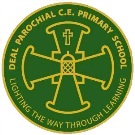 Class Teacher – Key Stage 2Deal Parochial Church of England Primary SchoolWe are looking for a successful candidate who demonstrates the following attributes:A passion for teaching and learningA sense of humourGood organisational skillsA warm rapport with childrenDrive and determination to raise standards and ensure that each child achieves their full potentialA high level of motivation, enthusiasm and a positive attitudeAn interest in professional developmentA commitment to assessment for learningA willingness to engage in curriculum leadershipA sound knowledge and understanding of ICT and how to engage pupils in this curriculum areaA desire to create a stimulating learning environmentGood interpersonal skills enabling effective communication with parents, children and colleaguesThe ability to delegate purposeful tasks to other adults in the classroomAn awareness of the SEN code of practice and how this impacts on the children in your class, both specific learning difficulties, additional educational needs and gifted/talented pupilsA desire to work in a Church of England school that celebrates its Christian ethosA commitment to safeguarding and pupil welfare